2. На схеме  ЭДС  и  равны, а . Ток через сопротивление  течет в направлении, обозначенном стрелкой. Падение напряжения на сопротивлении  равно . Найти токи, текущие через  и , если , , . Найти также .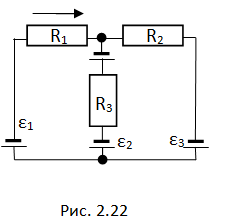 